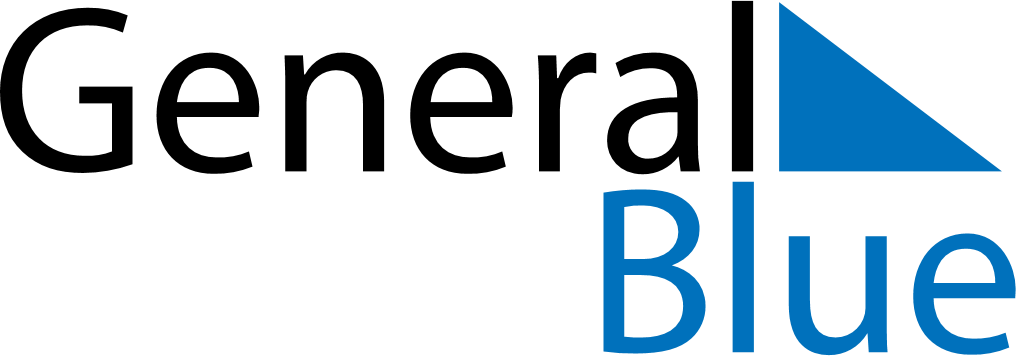 June 2018June 2018June 2018June 2018June 2018June 2018PortugalPortugalPortugalPortugalPortugalPortugalMondayTuesdayWednesdayThursdayFridaySaturdaySunday12345678910Portugal Day1112131415161718192021222324252627282930NOTES